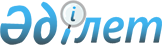 О внесении изменений и дополнения в решение Мартукского районного маслихата от 22 декабря 2017 года № 118 "Об утверждении бюджета Сарыжарского сельского округа на 2018-2020 годы"
					
			С истёкшим сроком
			
			
		
					Решение Мартукского районного маслихата Актюбинской области от 10 сентября 2018 года № 181. Зарегистрировано Управлением юстиции Мартукского района Департамента юстиции Актюбинской области 25 сентября 2018 года № 3-8-191. Прекращено действие в связи с истечением срока
      В соответствии с пунктом 2 статьи 9-1, пунктом 4 статьи 106 и статьей 109-1 Бюджетного кодекса Республики Казахстан от 4 декабря 2008 года, статьей 6 Закона Республики Казахстан от 23 января 2001 года "О местном государственном управлении и самоуправлении в Республике Казахстан", Мартукский районный маслихат РЕШИЛ:
      1. Внести в решение Мартукского районного маслихата от 22 декабря 2017 года № 118 "Об утверждении бюджета Сарыжарского сельского округа на 2018-2020 годы" (зарегистрированное в реестре государственной регистрации нормативных правовых актов под № 5865, опубликованное 26 января 2018 года в эталонном контрольном банке нормативных правовых актов Республики Казахстан в электронном виде) следующие изменения и дополнение:
      в пункте 1:
      в подпункте 1):
      доходы 
      цифры "91 634" заменить цифрами "92 421,6";
      дополнить абзацем следующего содержания:
      "неналоговые поступления – 787,6 тысяч тенге;";
      в подпункте 2):
      затраты 
      цифры "91 634" заменить цифрами "92 421,6".
      2. Приложение 1 указанного решения изложить в новой редакции согласно приложению 1 к настоящему решению.
      3. Настоящее решение вводится в действие с 1 января 2018 года. Бюджет Сарыжарского сельского округа на 2018 год
					© 2012. РГП на ПХВ «Институт законодательства и правовой информации Республики Казахстан» Министерства юстиции Республики Казахстан
				
      Председатель сессии Мартукского районного маслихата 

А. Кужаков

      Секретарь Мартукского районного маслихата 

А. Альмухамбетов
Приложение 1 к решению Мартукского районного маслихата от 10 сентября 2018 года № 181Приложение 1 к решению Мартукского районного маслихата от 22 декабря 2017 года № 118
Категория
Категория
Категория
Категория
Сумма, тысяч тенге
Класс
Класс
Класс
Сумма, тысяч тенге
Подкласс
Подкласс
Сумма, тысяч тенге
Наименование
Сумма, тысяч тенге
1
2
3
4
5
Доходы
92 421,6
1
Налоговые поступления
3 967
01
Подоходный налог
1 500
2
Индивидуальный подоходный налог
1 500
04
Налоги на собственность
2 467
1
Налоги на имущество
153
3
Земельный налог
250
4
Налог на транспортные средства
2 064
2
Неналоговые поступления
787,6
06
Прочие неналоговые поступления
787,6
1
Прочие неналоговые поступления
787,6
4
Поступления трансфертов
87 667
02
Трансферты из вышестоящих органов государственного управления
87 667
3
Трансферты из районного (города областного значения) бюджета
87 667
Функциональная группа
Функциональная группа
Функциональная группа
Функциональная группа
Функциональная группа
Сумма, тысяч тенге
Функциональная подгруппа
Функциональная подгруппа
Функциональная подгруппа
Функциональная подгруппа
Сумма, тысяч тенге
Администратор бюджетных программ
Администратор бюджетных программ
Администратор бюджетных программ
Сумма, тысяч тенге
Программа
Программа
Сумма, тысяч тенге
Наименование
Сумма, тысяч тенге
1
2
3
4
5
6
Затраты
92 421,6
01
Государственные услуги общего характера
16 371
1
Представительные, исполнительные и другие органы, выполняющие общие функции государственного управления
16 371
124
Аппарат акима города районного значения, села, поселка, сельского округа
16 371
001
Услуги по обеспечению деятельности акима города районного значения, села, поселка, сельского округа
15 765
022
Капитальные расходы государственного органа
606
04
Образование
31 710,6
1
Дошкольное воспитание и обучение
31 710,6
124
Аппарат акима города районного значения, села, поселка, сельского округа
31 710,6
004
Дошкольное воспитание и обучение и организация медицинского обслуживания в организациях дошкольного воспитания и обучения
31 710,6
06
Социальная помощь и социальное обеспечение
1 492
2
Социальная помощь
1 492
124
Аппарат акима города районного значения, села, поселка, сельского округа
1 492
003
Оказание социальной помощи нуждающимся гражданам на дому
1 492
07
Жилищно-коммунальное хозяйство
7 152
3
Благоустройство населенных пунктов
7 152
124
Аппарат акима города районного значения, села, поселка, сельского округа
7 152
008
Освещение улиц в населенных пунктах
5 068
009
Обеспечение санитарии населенных пунктов
1 984
011
Благоустройство и озеленение населенных пунктов
100
12
Транспорт и коммуникации
32 836
1
Автомобильный транспорт
32 836
124
Аппарат акима города районного значения, села, поселка, сельского округа
32 836
013
Обеспечение функционирования автомобильных дорог в городах районного значения, селах, поселках, сельских округах
927
045
Капитальный и средний ремонт автомобильных дорог в городах районного значения, селах, поселках, сельских округах
31 909
13
Прочие
2 860
9
Прочие
2 860
124
Аппарат акима города районного значения, села, поселка, сельского округа
2 860
040
Реализация мероприятий для решения вопросов обустройства населенных пунктов в реализацию мер по содействию экономическому развитию регионов в рамках Программы развития регионов до 2020 года
2 860
Функциональная группа
Функциональная группа
Функциональная группа
Функциональная группа
Функциональная группа
Сумма, тысяч тенге
Функциональная подгруппа
Функциональная подгруппа
Функциональная подгруппа
Функциональная подгруппа
Сумма, тысяч тенге
Администратор бюджетных программ
Администратор бюджетных программ
Администратор бюджетных программ
Сумма, тысяч тенге
Программа
Программа
Сумма, тысяч тенге
Наименование
Сумма, тысяч тенге
1
2
3
4
5
6
Чистое бюджетное кредитование
0
Категория
Категория
Категория
Категория
Сумма, тысяч тенге
Класс
Класс
Класс
Сумма, тысяч тенге
Подкласс
Подкласс
Сумма, тысяч тенге
Наименование
Сумма, тысяч тенге
1
2
3
4
5
5
Погашение бюджетных кредитов
0
01
Погашение бюджетных кредитов
0
1
Погашение бюджетных кредитов, выданных из государственного бюджета
0
Функциональная группа
Функциональная группа
Функциональная группа
Функциональная группа
Функциональная группа
Сумма, тысяч тенге
Функциональная подгруппа
Функциональная подгруппа
Функциональная подгруппа
Функциональная подгруппа
Сумма, тысяч тенге
Администратор бюджетных программ
Администратор бюджетных программ
Администратор бюджетных программ
Сумма, тысяч тенге
Программа
Программа
Сумма, тысяч тенге
Наименование
Сумма, тысяч тенге
1
2
3
4
5
6
Сальдо по операциям с финансовыми активами
0
Приобретение финансовых активов
0
Дефицит (профицит) бюджета
0
Финансирование дефицита (использование профицита) бюджета
0
Категория
Категория
Категория
Категория
Сумма, тысяч тенге
Класс
Класс
Класс
Сумма, тысяч тенге
Подкласс
Подкласс
Сумма, тысяч тенге
Наименование
Сумма, тысяч тенге
1
2
3
4
5
7
Поступление займов
0
01
Внутренние государственные займы
0
2
Договоры займа
0
Функциональная группа
Функциональная группа
Функциональная группа
Функциональная группа
Функциональная группа
Сумма, тысяч тенге
Функциональная подгруппа
Функциональная подгруппа
Функциональная подгруппа
Функциональная подгруппа
Сумма, тысяч тенге
Администратор бюджетных программ
Администратор бюджетных программ
Администратор бюджетных программ
Сумма, тысяч тенге
Программа
Программа
Сумма, тысяч тенге
Наименование
Сумма, тысяч тенге
1
2
3
4
5
6
16
Погашение займов
0
1
Погашение займов
0